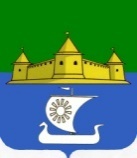 МУНИЦИПАЛЬНОЕ ОБРАЗОВАНИЕ«МОРОЗОВСКОЕ ГОРОДСКОЕ ПОСЕЛЕНИЕ ВСЕВОЛОЖСКОГО МУНИЦИПАЛЬНОГО РАЙОНА ЛЕНИНГРАДСКОЙ ОБЛАСТИ»СОВЕТ ДЕПУТАТОВР Е Ш Е Н И Е07 марта 2023 г.    № 13	В соответствии с Федеральным законом от 06.10.2003 г. № 131-ФЗ «Об общих принципах организации местного самоуправления в Российской Федерации», рассмотрев проект решения «О принятии Устава муниципального образования «Морозовское городское поселение Всеволожского муниципального района Ленинградской области», советом депутатов муниципального образования «Морозовское городское поселение Всеволожского муниципального района Ленинградской области» принятоРЕШЕНИЕ:	1. Принять Устав муниципального образования «Морозовское городское поселение Всеволожского муниципального района Ленинградской области», согласно приложению к настоящему решению. 	2. Решение совета депутатов муниципального образования «Морозовское городское поселение Всеволожского муниципального района Ленинградской области» от 28.11.2022 г. № 72 отменить. 	3. Направить Устав муниципального образования «Морозовское городское поселение Всеволожского муниципального района Ленинградской области» в Главное управление Министерства юстиции Российской Федерации по Санкт-Петербургу и Ленинградской области для государственной регистрации.	3.  Устав муниципального образования «Морозовское городское поселение Всеволожского муниципального района Ленинградской области» после государственной регистрации подлежит опубликованию (обнародованию) в газете «Морозовская муниципальная газета» и вступает в силу после его официального опубликования (обнародования).	4. Со дня вступления в силу Устава муниципального образования «Морозовское городское поселение Всеволожского муниципального района Ленинградской области» признать утратившими силу:	- Устав муниципального образования «Морозовское городское поселение Всеволожского муниципального района Ленинградской области», принятый решением совета депутатов муниципального образования «Морозовское городское поселение Всеволожского муниципального района Ленинградской области» от 25.11.2005 г. № 19, зарегистрированный Главным управлением Министерства юстиции Российской Федерации по Северо-Западному федеральному округу 23.12.2005 г., государственный регистрационный № RU475041042005001;	- изменения в устав муниципального образования «Морозовское городское поселение Всеволожского муниципального района Ленинградской области», принятые постановлением совета депутатов муниципального образования «Морозовское городское поселение Всеволожского муниципального района Ленинградской области» от 15.05.2006 г. № 33, зарегистрированные Главным управлением Министерства юстиции Российской Федерации по Северо-Западному федеральному округу 22.06.2006 г., государственный регистрационный № RU475041042006001;	- изменения в устав муниципального образования «Морозовское городское поселение Всеволожского муниципального района Ленинградской области», принятые постановлением совета депутатов муниципального образования «Морозовское городское поселение Всеволожского муниципального района Ленинградской области» от 16.07.2007 г. № 29, зарегистрированные Управлением Министерства юстиции Российской Федерации по Северо-Западному федеральному округу 22.08.2007 г., государственный регистрационный № RU475041042007001;	- изменения в устав муниципального образования «Морозовское городское поселение Всеволожского муниципального района Ленинградской области», принятые постановлением совета депутатов муниципального образования «Морозовское городское поселение Всеволожского муниципального района Ленинградской области» от 17.03.2008 г. № 15, зарегистрированные Управлением Министерства юстиции Российской Федерации по Северо-Западному федеральному округу 25.04.2008 г., государственный регистрационный № RU475041042008001;	- изменения в устав муниципального образования «Морозовское городское поселение Всеволожского муниципального района Ленинградской области», принятые постановлением совета депутатов муниципального образования «Морозовское городское поселение Всеволожского муниципального района Ленинградской области» от 04.03.2010 г. № 8, зарегистрированные Главным управлением Министерства юстиции Российской Федерации по Санкт-Петербургу и Ленинградской области 09.03.2010 г., государственный регистрационный № RU475041042010001;	- изменения в устав муниципального образования «Морозовское городское поселение Всеволожского муниципального района Ленинградской области», принятые постановлением совета депутатов муниципального образования «Морозовское городское поселение Всеволожского муниципального района Ленинградской области» от 26.03.2018 г. № 20, зарегистрированные Главным управлением Министерства юстиции Российской Федерации по Ленинградской области 13.04.2018 г., государственный регистрационный № RU475041042018001;	- изменения в устав муниципального образования «Морозовское городское поселение Всеволожского муниципального района Ленинградской области», принятые решением совета депутатов муниципального образования «Морозовское городское поселение Всеволожского муниципального района Ленинградской области» от 18.01.2021 г. № 1, зарегистрированные Управлением Министерства юстиции Российской Федерации по Ленинградской области 10.03.2021 г., государственный регистрационный № RU475041042021001.	5. Настоящее решение вступает в силу после его принятия. 	6. Контроль за исполнением настоящего решения возложить на главу муниципального образования «Морозовское городское поселение Всеволожского муниципального района Ленинградской области».Глава муниципального образования                                                                                      С.А. Пирютков О принятии Устава муниципального образования «Морозовское городское поселение Всеволожского муниципального района Ленинградской области»